Mappe dei conflitti 2.1.) Distribuzione tra protestanti e cattolici in Ulster 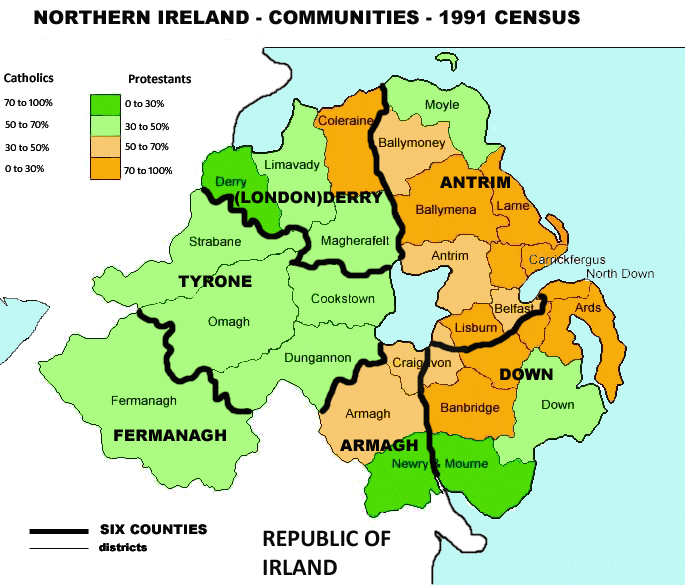 2.2.) Mappa delle Isole Falkland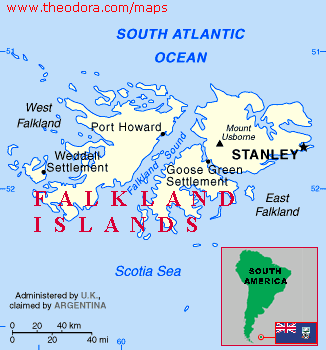 2.5.) Mappa del Chiapas in Messico 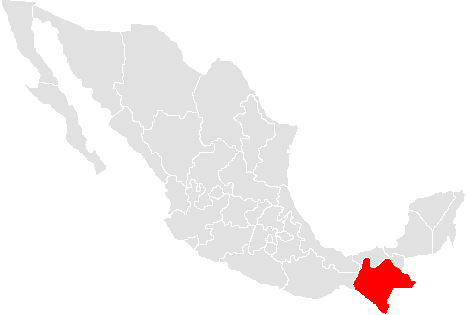 2.6/7.) Mappa della Repubblica Dominicana e di Haiti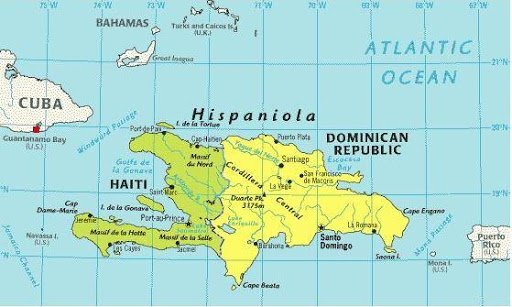 2.8.) Mappa dell’America Centrale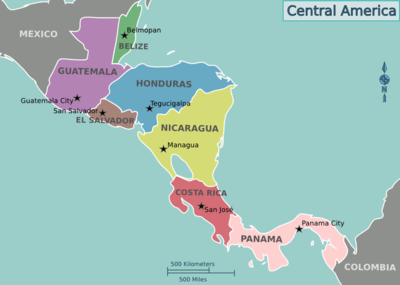 2.9.) Mappa del radicamento territoriale di Sendero Luminoso in Perù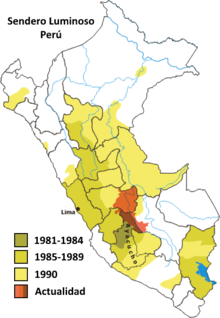 